RADIOTEMPS D'INTERVENTION DANS LES JOURNAUX DU 01-10-2023 AU 31-10-2023 Les partis politiques et divers sont présentés par ordre alphabétique. Seuls les partis politiques et divers ayant bénéficié de temps de parole figurent dans ce tableau.
*Ces données mensuelles sont fournies à titre informatif. L'appréciation du respect du pluralisme, qui s'effectue chaîne par chaîne, est réalisée à l'issue de chaque trimestre civil.France Info France Culture France Inter Radio Classique BFM Business RMC RTL Europe 1 Sud Radio 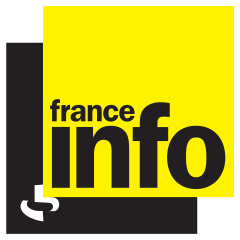 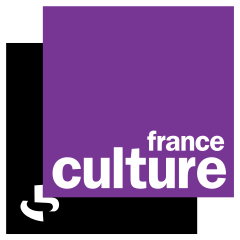 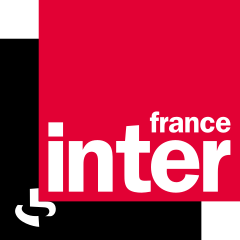 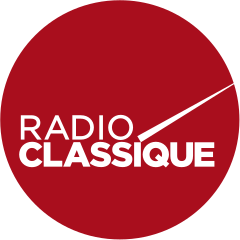 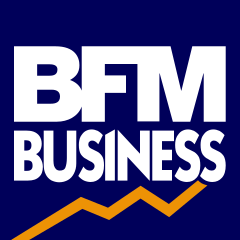 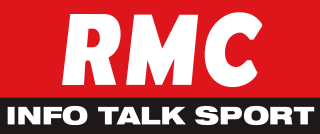 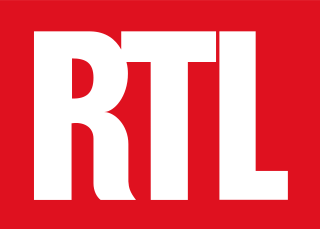 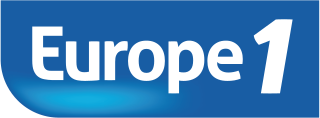 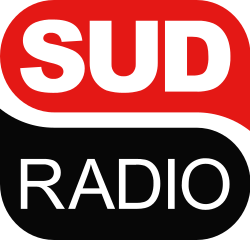 PRESIDENT DE LA REPUBLIQUE01:44:0100:07:3500:20:3500:02:1800:02:1600:18:1700:21:1900:23:1600:20:00dont Président de la République - propos qui relèvent du débat politique national00:43:3600:05:0900:07:5800:00:5100:02:1600:03:4600:04:2100:23:1600:02:40GOUVERNEMENT05:55:1600:10:2400:44:5100:03:2200:22:5000:37:5400:28:3600:43:3400:14:17TOTAL EXÉCUTIF06:38:5200:15:3300:52:4900:04:1300:25:0600:41:4000:32:5701:06:5000:16:57PART DE L'EXÉCUTIF*29,85%32,91%29,44%13,69%73,90%54,62%63,02%47,31%100,00%Agir00:28:25 - - 00:00:32 - 00:00:07 - - - Divers00:27:42 00:00:33 00:02:37 00:07:12 - - - 00:04:56 - Divers Centre00:00:52 - - - - - - 00:00:46 - Divers Droite00:46:46 00:03:53 00:09:41 00:03:00 00:01:04 00:02:11 - 00:03:59 - Divers Gauche00:54:04 00:00:48 00:18:58 00:00:31 - 00:01:08 00:00:38 00:01:21 - Europe Ecologie-les Verts00:41:57 00:00:54 00:06:07 00:00:20 - 00:00:39 00:00:27 00:00:37 - Génération.s00:42:59 - 00:01:28 - - - - - - Horizons00:24:36 00:02:28 00:00:45 00:00:22 00:00:39 00:00:28 00:00:32 00:00:14 - La Convention00:03:27 - 00:00:35 - - - - - - La France insoumise01:29:47 00:04:33 00:15:58 00:00:55 00:03:09 00:02:54 00:02:24 00:10:06 - Les Centristes00:20:13 00:00:24 00:01:24 - - 00:00:30 - 00:00:47 - Les Ecologistes00:21:38 00:00:22 00:00:50 - - 00:00:33 - 00:00:32 - Les Républicains02:51:50 00:02:36 00:16:17 00:05:36 - 00:04:40 00:01:52 00:15:58 - Mouvement démocrate00:22:13 00:00:15 00:01:56 00:01:34 - 00:00:15 - 00:03:01 - Parti communiste français00:21:45 00:01:22 00:06:13 00:01:26 - 00:01:55 00:06:40 00:00:17 - Parti progressiste martiniquais00:01:48 - - - - - - - - Parti socialiste01:38:35 00:04:50 00:22:50 00:02:20 00:00:56 00:05:49 00:01:09 00:12:36 - Rassemblement national00:23:33 00:03:04 00:04:48 - 00:01:06 00:02:08 00:00:23 00:08:48 - Reconquête00:05:16 - 00:00:14 - 00:00:34 - - 00:01:54 - Renaissance02:28:24 00:04:33 00:11:03 00:02:29 00:01:24 00:06:42 00:01:03 00:06:54 - Sans étiquette00:04:11 - - - - 00:01:06 - 00:00:46 - Tapura Huiraatira00:01:15 - - - - - - - - Union des démocrates et indépendants00:36:09 00:01:07 00:00:46 00:00:07 - 00:03:32 00:04:12 00:00:15 - Civitas- - 00:00:18 - - - - - - En Commun !- - 00:03:46 00:00:11 - - - - - Debout la France- - - - - - - 00:00:15 - Mouvement des progressistes- - - - - - - 00:00:24 - TOTAL PARTIS POLITIQUES ET DIVERS15:37:2500:31:4202:06:3400:26:3500:08:5200:34:3700:19:2001:14:26-PART DES PARTIS POLITIQUES ET DIVERS*70,15%67,09%70,56%86,31%26,10%45,38%36,98%52,69%-